証 明 依 頼 書美濃商工会議所　御中年　　月　　日当社が正規に作成した書類を添えて下記のとおり証明を依頼します。国コード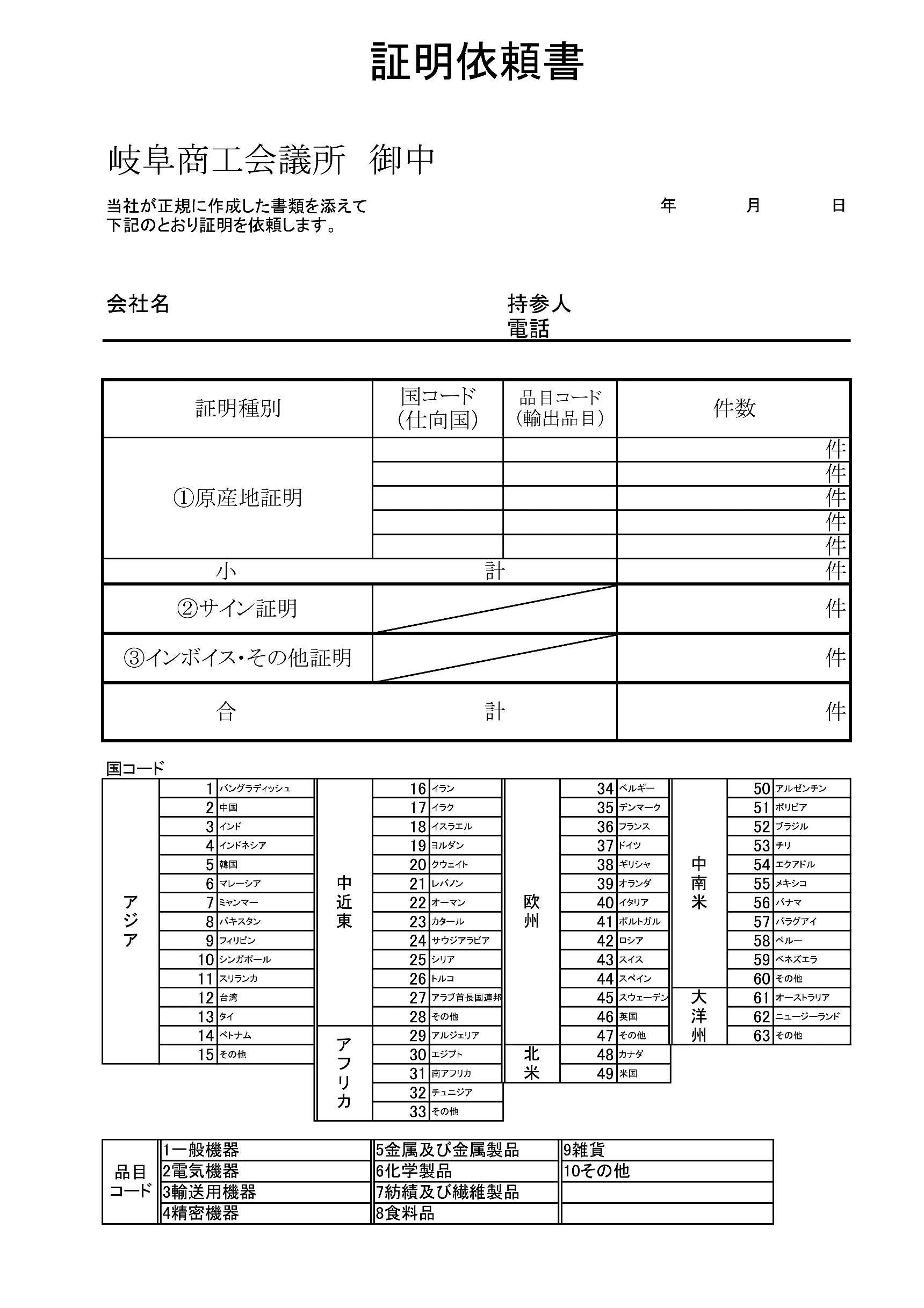 会社名担当者名会社名電　　話証明種別国コード（仕向国）品目コード（輸出品目）件数原産地証明件原産地証明件原産地証明件原産地証明件小　　　　計小　　　　計小　　　　計件サイン証明件インボイス証明件その他証明件合　　　　計合　　　　計合　　　　計件